ESATPAŞA ANAOKULU NİSAN AYI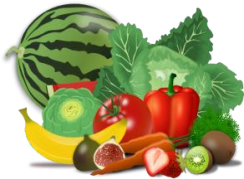 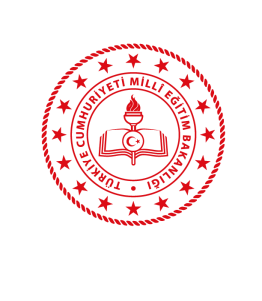 ÖĞLEN GRUBU BESLENME LİSTESİÖzlem AYDIN		Aysun ÖZKAYA	Dilan ÖZKAN ÖZDEMİR Okul Öncesi Öğretmeni	Okul Öncesi Öğretmeni		Müdür YardımcısıReyhan KILIÇ ŞİMŞEKOkul MüdürüTarihİkindi3 Nisan PazartesiSebzeli Bulgur Pilavı, Yoğurt4 Nisan SalıBallı Ekmek, Kaşar Peyniri, Bitki Çayı5 Nisan ÇarşambaMercimek Çorbası, Kıtır Ekmek, Mevsim Meyvesi6 Nisan PerşembePatatesli Börek, Salatalık, Zeytin, Ayran7 Nisan CumaSoslu Makarna, Yoğurt10 Nisan PazartesiSimit, Süzme Peynir, Zeytin, Söğüş, Bitki Çayı11 Nisan SalıEzogelin Çorbası, Kıtır Ekmek, Mevsim Meyvesi12 Nisan ÇarşambaTavuklu Pilav, Ayran13 Nisan PerşembeEtli Bezelye Yemeği, Bulgur Pilavı,Yoğurt14 Nisan CumaPeynirli Gözleme, Hoşaf24 Nisan PazartesiTahin Pekmezli Ekmek, Kaşar Peyniri, Süt25 Nisan SalıTavuklu Şehriye Çorbası, Kıtır Ekmek, Mevsim Meyvesi26 Nisan ÇarşambaNohut Yemeği , Pirinç Pilavı, Ayran27 Nisan PerşembeKıymalı Börek, Zeytin, Ayran28 Nisan CumaKakaolu Kek, Süt